VZÁJOMNÁ POLOHA KRUŽNICE A PRIAMKYPriamka a kružnica: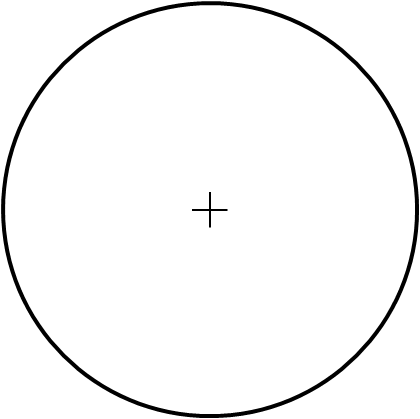 